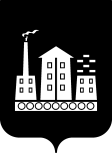 О публикации в газете Уважаемая Галина Николаевна!В счет муниципального контракта, заключенного с МКУ «ХОЗУ Администрации городского округа Спасск-Дальний», просим разместить в очередном номере газеты «Спасск»  информацию следующего содержания:Извещение 
о проведении жеребьевки в целях предоставления земельных участков гражданам, имеющим двух детей, а так же молодым семьям, для индивидуального жилищного строительства         Управление земельных и имущественных отношений Администрации городского округа Спасск-Дальний извещает о проведении жеребьевки в целях предоставления земельных участков гражданам, имеющим двух детей, а так же молодым семьям для индивидуального жилищного строительства. Проведение жеребьевки осуществляется в порядке, установленном ст. 6 Закона Приморского края от 27.09.2013 № 250-КЗ «О бесплатном предоставлении земельных участков для индивидуального жилищного строительства на территории Приморского края», Постановлением Администрации Приморского края от 25.11.2013 № 427-па «Об утверждении Порядка организации и проведения жеребьевки, в целях предоставления земельных участков для индивидуального жилищного строительства на территории Приморского края».         Организатор жеребьевки: Управление земельных и имущественных отношений Администрации городского округа Спасск-Дальний.                   692245, Приморский край, г. Спасск-Дальний, ул. Борисова, 22, тел. 8 (42352) 2-21-20, 2-06-44, e-mail: zem@spasskd.ru.       Дата, время и место проведения жеребьевки: 25 апреля 2019 г., в 1730 часов по местному времени, по адресу: г. Спасск-Дальний, ул. Борисова, 22, 2 этаж, каб. № 5.  Перечень земельных участков, расположенных на территории городского округа Спасск-Дальний, предлагаемых к жеребьевкеРеестровые номера граждан, приглашаемых на жеребьевку: 43, 44, 45, 46, 47, 48, 49.                  АДМИНИСТРАЦИЯ          ГОРОДСКОГО ОКРУГА  СПАССК-ДАЛЬНИЙул. Борисова, . Спасск-Дальний, 692245Телефон: 8(42352)2-05-94, факс: 8(42352)2-22-59E-mail: adm@spasskd.ru                  АДМИНИСТРАЦИЯ          ГОРОДСКОГО ОКРУГА  СПАССК-ДАЛЬНИЙул. Борисова, . Спасск-Дальний, 692245Телефон: 8(42352)2-05-94, факс: 8(42352)2-22-59E-mail: adm@spasskd.ru                  АДМИНИСТРАЦИЯ          ГОРОДСКОГО ОКРУГА  СПАССК-ДАЛЬНИЙул. Борисова, . Спасск-Дальний, 692245Телефон: 8(42352)2-05-94, факс: 8(42352)2-22-59E-mail: adm@spasskd.ru                  АДМИНИСТРАЦИЯ          ГОРОДСКОГО ОКРУГА  СПАССК-ДАЛЬНИЙул. Борисова, . Спасск-Дальний, 692245Телефон: 8(42352)2-05-94, факс: 8(42352)2-22-59E-mail: adm@spasskd.ru                  АДМИНИСТРАЦИЯ          ГОРОДСКОГО ОКРУГА  СПАССК-ДАЛЬНИЙул. Борисова, . Спасск-Дальний, 692245Телефон: 8(42352)2-05-94, факс: 8(42352)2-22-59E-mail: adm@spasskd.ruГлавному редактору газеты «Спасск»Осипенко Г.Н.№Главному редактору газеты «Спасск»Осипенко Г.Н.На №от Главному редактору газеты «Спасск»Осипенко Г.Н.Главному редактору газеты «Спасск»Осипенко Г.Н.№ п/пКадастровый номер земельного участкаМестоположение земельного участкаРазрешенное использование земельного участкаПлощадь земельного участка, кв.м125:32:020801:142Местоположение установлено относительно ориентира, расположенного за пределами участка. Ориентир – жилой дом. Участок находится примерно в 267 метрах от ориентира по направлению на северо-восток. Почтовый адрес ориентира: Приморский край, г. Спасск-Дальний,  ул. Халтурина, дом 87Индивидуальные жилые дома1200225:32:020203:1145Местоположение установлено относительно ориентира, расположенного за пределами участка. Ориентир – жилой дом. Участок находится примерно в 114 метрах от ориентира по направлению на юго-восток. Почтовый адрес ориентира: Приморский край, г. Спасск-Дальний,  ул. Приморская, дом 6аИндивидуальные жилые дома1099325:32:020203:1144Местоположение установлено относительно ориентира, расположенного за пределами участка. Ориентир – жилой дом. Участок находится примерно в 133 метрах от ориентира по направлению на юг. Почтовый адрес ориентира: Приморский край, г. Спасск-Дальний, ул. Приморская, дом 6аИндивидуальные жилые дома1017425:32:020203:1138Местоположение установлено относительно ориентира, расположенного за пределами участка. Ориентир – жилой дом. Участок находится примерно в 171 метрах от ориентира по направлению на юго-восток. Почтовый адрес ориентира: Приморский край, г. Спасск-Дальний,  ул. Приморская, дом 6аИндивидуальные жилые дома1200525:32:020501:272Местоположение установлено относительно ориентира, расположенного за пределами участка. Ориентир – здание. Участок находится примерно в 489 метрах от ориентира по направлению на юго-восток. Почтовый адрес ориентира: Приморский край, г. Спасск-Дальний,                                           ул. Приморская, 43/6Индивидуальные жилые дома1200625:32:020501:265Местоположение установлено относительно ориентира, расположенного за пределами участка. Ориентир – здание. Участок находится примерно в 480 метрах от ориентира по направлению на юг.                            Почтовый адрес ориентира:            Приморский край, г. Спасск-Дальний,                                           ул. Приморская, 43/6Индивидуальные жилые дома1200725:32:020501:271Местоположение установлено относительно ориентира, расположенного за пределами участка. Ориентир – здание. Участок находится примерно в 527 метрах от ориентира по направлению на юг.                            Почтовый адрес ориентира:            Приморский край, г. Спасск-Дальний,                                           ул. Приморская, 43/6Индивидуальные жилые дома1200